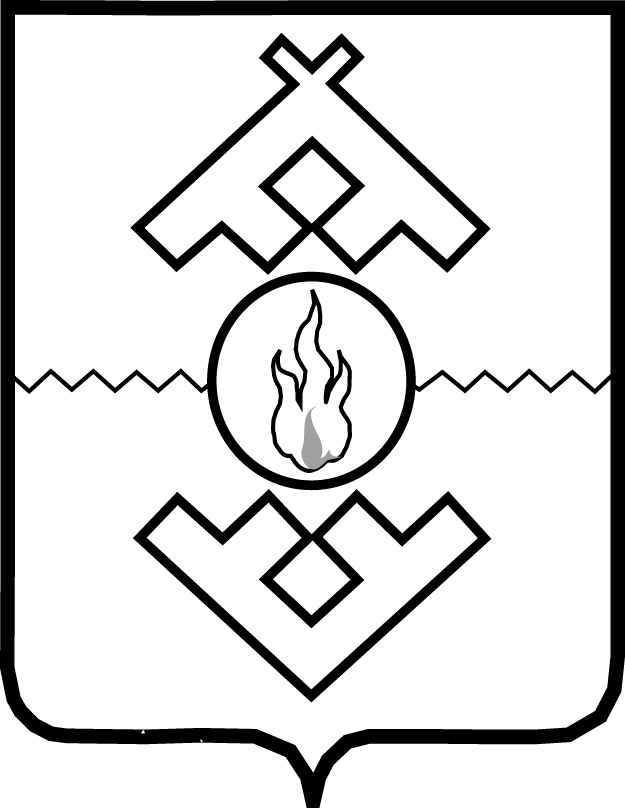 Администрация Ненецкого автономного округаПОСТАНОВЛЕНИЕот ___________ 2018 г. № ____-пг. Нарьян-МарОб утверждении Порядка организации и осуществления контроля за выполнением инвестиционных программ организаций, осуществляющих регулируемые виды деятельности в сфере водоснабжения и водоотведения, в том числе за достижением в результате реализации мероприятий инвестиционных программ плановых значений показателей надежности, качества, энергетической эффективностиРуководствуясь пунктом 3 статьи 2 Федерального закона Российской Федерации от 26.12.2008 N 294-ФЗ "О защите прав юридических лиц и индивидуальных предпринимателей при осуществлении государственного контроля (надзора) и муниципального контроля", частью 2 пунктом 1 статьи 5 Федерального закона Российской Федерации от 07.12.2011 N 416-ФЗ "О водоснабжении и водоотведении", Положением о Департаменте строительства, жилищно-коммунального хозяйства, энергетики и транспорта Ненецкого автономного округа, утвержденным постановлением Администрации Ненецкого автономного округа от 08.12.2014 N 474-п, Администрация Ненецкого автономного округа постановляет:1. Утвердить Порядок организации и осуществления контроля за выполнением инвестиционных программ организаций, осуществляющих регулируемые виды деятельности в сфере водоснабжения и водоотведения, в том числе за достижением в результате реализации мероприятий инвестиционных программ плановых значений показателей надежности, качества, энергетической эффективности, согласно Приложению.2. Настоящее постановление вступает в силу со дня его официального опубликования.ГубернаторНенецкого автономного округа		                                   А.В. ЦыбульскийПриложениек постановлению Администрации Ненецкого автономного округа от___________ 2018 г. №____«Об утверждении Порядка организации и осуществления контроля за выполнением инвестиционных программ организаций, осуществляющих горячее водоснабжение, холодное водоснабжение и (или) водоотведение, в том числе за достижением в результате реализации мероприятий инвестиционных программ плановых значений показателей надежности, качества, энергетической эффективности»Порядок организации и осуществления контроля за выполнением инвестиционных программ организаций, осуществляющих регулируемые виды деятельности в сфере водоснабжения и водоотведения, в том числе за достижением в результате реализации мероприятий инвестиционных программ плановых значений показателей надежности, качества, энергетической эффективности1. Настоящий Порядок регламентирует организацию и осуществление контроля за выполнением инвестиционных программ организаций, осуществляющих регулируемые виды деятельности в сфере водоснабжения и водоотведения на территории Ненецкого автономного округа.2. Контроль за выполнением инвестиционных программ осуществляется в соответствии с порядком, определенным в разделе VII постановления Правительства Российской Федерации от 29 июля 2013 № 641 «Об инвестиционных и производственных программах организаций, осуществляющих деятельность в сфере водоснабжения и водоотведения».3. Контроль осуществляется Департаментом строительства, жилищно-коммунального хозяйства, энергетики и транспорта Ненецкого автономного округа.4. Предметом государственного контроля является соблюдение регулируемыми организациями обязательных требований законодательства в области реализации инвестиционных программ.5. Сроки и последовательность административных процедур при осуществлении контроля устанавливаются административным регламентом.6. Должностные лица Департамента в случае ненадлежащего исполнения возложенных обязанностей по исполнению контроля несут ответственность в соответствии с законодательством Российской Федерации.7. Решения и действия (бездействие) должностных лиц Департамента могут быть обжалованы в административном и (или) судебном порядке в соответствии с законодательством Российской Федерации._______________